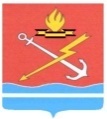 АДМИНИСТРАЦИЯ МУНИЦИПАЛЬНОГО ОБРАЗОВАНИЯ «КИРОВСК» КИРОВСКОГО МУНИЦИПАЛЬНОГО РАЙОНА ЛЕНИНГРАДСКОЙ ОБЛАСТИП О С Т А Н О В Л Е Н И Еот 19 ноября 2019 года № 819Об утверждении Программы благоустройства дворовых и общественных территорий  в г.Кировске Ленинградской области на 2020 – 2024 годыВ соответствии с Федеральным законом от 06.10.2003 года № 131-ФЗ «Об общих принципах организации местного самоуправления в Российской Федерации», Уставом муниципального образования «Кировск» (далее МО «Кировск») Кировского муниципального района Ленинградской области, принятого решением совета депутатов муниципального образования Кировское городское поселение муниципального образования Кировский муниципальный район Ленинградской области 22 ноября 2012 года № 83 (с изменениями от 24 мая 2018 года), п о с т а н о в л я е т:1. Утвердить Программу благоустройства дворовых и общественных территорий в г.Кировске Ленинградской области на 2020 - 2024 годы, согласно приложению к настоящему постановлению. 3. Настоящее постановление вступает в силу со дня его официального опубликования в сетевом издании «Неделя нашего города+» и подлежит размещению на официальном сайте МО «Кировск».4. Контроль за исполнением настоящего постановления оставляю за собой.Исполняющий обязанностиглавы администрации                                                                        Е.В. Сергеева УТВЕРЖДЕНАпостановлением администрации МО «Кировск»      от 19 ноября 2019 г. № 819                 (приложение)Программаблагоустройства дворовых и общественных территорий в г.Кировске Ленинградской области на 2020 - 2024 годыПаспорт программы"Благоустройство дворовых территорий и рекреационных зон в г.Кировске Ленинградской области на 2020 - 2024 годы"1. Состояние благоустройства города На территории г.Кировска по результатам инвентаризации сформировались 52 дворовых территории.В последние годы в г.Кировске проводилась целенаправленная работа по благоустройству дворовых территорий и рекреационных зон, что оказало положительный результат для комфортного проживания населения.По результатам Программ благоустройства дворовых территорий г.Кировска Ленинградской области с 2010 года было выполнено комплексное благоустройство в 39 дворовых территориях.Преобразился парк Культуры и отдыха в г.Кировске с устройством детских игровых комплексов и благоустройством зоны отдыха у воды р.Нева. Проведены работы по благоустройству сквера «Петровский». В связи с вводом вновь построенных жилых домов в г.Кировске Ленинградской области произведена корректировка количества дворовых территорий.В 2017 году была осуществлена паспортизация всех дворовых территорий г.Кировска по наличию и состоянию проездов, временных парковок, детских площадок, спортивных площадок, пешеходных дорожек, озеленения и площадок для хозяйственных целей. 2. Основные цели и задачиНастоящая программа включает в себя мероприятия, направленные на повышение уровня условий жизни населения; повышение уровня благоустройства и санитарного содержания территории; развитие и поддержку инициатив жителей населенных пунктов по благоустройству и санитарной очистке придомовых территорий; совершенствование эстетического вида и создание гармоничной архитектурно-ландшафтной среды; приведение в качественное состояние элементов благоустройства.Основными задачами программы является привлечение жителей к участию в решении проблем благоустройства; улучшение качества и строительство новых дворовых проездов и пешеходных дорожек; строительства новых и восстановления существующих временных парковок; создание новых и обустройство существующих детских,  спортивных и хозяйственных площадок, а также площадок для отдыха; озеленение территории и сохранение природных участков в условиях сложившейся городской застройки; восстановление и реконструкция уличного освещения.Также при разработке программы необходимо предусмотреть условия для удобства жизнедеятельности инвалидов (понижение бортовых камней).Программа рассчитана на 5 лет (2020-2024 г.г.) и предусматривает благоустройство дворовых территорий и рекреационных зон в г.Кировске Ленинградской области.3. Механизм реализацииБлагоустройство дворовых и общественных территорий понимается как совокупность мероприятий, направленных на создание и поддержание функционально, экологически, информативно и эстетически организованной городской среды. Комплексное благоустройство дворовых территорий предполагается проводить на основе разработанных и согласованных схем с советами домов и депутатами.3.1. Дворовые проезды и пешеходные дорожкиСеть дворовых проездов должна обеспечивать удобную транспортную связь жилых и общественных зданий с городскими улицами в соответствии с требованиями по организации движения автотранспорта и противопожарными требованиями.Пешеходные дорожки необходимы для того, чтобы соединять между собой наиболее востребованные среди местного населения общественные места. Именно по данной причине при проектировании и ремонте пешеходных дорожек необходимо в первую очередь рассматривать все возможные маршруты, по которым происходит передвижение людей в той или иной местности. Приоритетными являются пешеходные дорожки по направлению к общественным местам: школам, детским садам, торговым центрам, остановкам общественного транспорта и прочему. 3.2. Места временной парковки автомобилейЗа последнее время наблюдается острая нехватка мест временной парковки автомобилей во дворах. Вследствие чего необходимо предусматривать строительство дополнительных мест временной парковки автомобилей, расширение и восстановление существующих.3.3. Озеленение дворовых территорийОзеленение включает в себя:озеленение участков около жилых домов;формирование газонов и цветников с устройством бордюрного камня, установкой ограждения и посевом травы, вырубка сухостоя и прореживание зелёных насаждений;посадка деревьев и кустарника.3.4. Детские и спортивные площадкиГрамотный дизайн пространства обеспечивает безопасность играющих детей, поэтому очень важно тщательно спланировать детскую и спортивную площадку еще на стадии проекта и учесть условия:Особенности ландшафта (уклоны местности, деревья, дорожки и т.п.);Расположение подземных коммуникаций в районе планируемой площадки;Направление солнечных лучей в течение дня;Обязательное наличие зоны безопасности для каждого отдельного компонента площадки (направление движения детей во время игры);Возрастные зоны;Ограждение площадки.Все элементы малых архитектурных форм должны быть максимально безопасны и отвечать ГОСТам и стандартам.Детская площадка должна быть оснащена информационным стендом.Площадки должны иметь специальное покрытие. Выходы на площадки следует организовывать с пешеходных дорожек. Площадки не должны быть проходными. Необходимо предусматривать освещение детских площадок в вечернее время.3.5. Устройство хозяйственных площадокХозяйственные площадки для сушки белья и проветривания верхней одежды следует размещать вблизи домов. Площадка должна хорошо освещаться в течение дня и хорошо проветриваться. Она должна хорошо просматриваться из окон дома, жители которого ею пользуются. Она не должна примыкать к площадкам другого назначения и проездам. Вход необходимо предусматривать с пешеходных дорожек. Площадка должна быть оборудована столбами, вкопанными в землю, с крюками для натягивания верёвок.Наименование программыБлагоустройство дворовых территорий и рекреационных зон в г.Кировске Ленинградской области на 2020-2024 годыОснование для разработки программыГражданский кодекс Российской Федерации;Бюджетный кодекс Российской Федерации;Федеральный закон от 06.10.2003 года № 131-ФЗ «Об общих принципах организации местного самоуправления в Российской Федерации»;Устав МО "Кировск", принятый решением совета депутатов муниципального образования Кировское городское поселение муниципального образования Кировский муниципального образования Кировский муниципальный район Ленинградской области от 22 ноября 2012 года № 83 (с изменениями от 24 мая 2018 года № 18)Срок реализации программы2020 - 2024 годыЦели и задачи программы- Повышение уровня условий жизни населения;- Развитие и поддержка инициатив жителей населенных пунктов по благоустройству придомовых территорий и рекреационных зон; - Повышение уровня благоустройства;- Совершенствование эстетического вида;- Создание гармоничной архитектурно-ландшафтной среды;- Ремонт дворовых проездов и пешеходных дорожек;- Строительство новых и восстановления существующих временных парковок;- Создание новых и обустройство существующих детских игровых, спортивных и хозяйственных площадок, а также площадок для отдыха;- Озеленение территории и сохранение природных участков в условиях сложившейся городской застройки;- Восстановление и реконструкция уличного освещения.Заказчик программыАдминистрация муниципального образования «Кировск» Кировского муниципального района Ленинградской областиИсточники финансирования программыБюджет муниципального образования "Кировск" Кировского муниципального района Ленинградской области. Размер бюджетных ассигнований, предусмотренных в плановом периоде 2020 – 2024 годы,  будет уточнен при формировании проекта бюджета МО «Кировск» на очередной финансовый год.Ожидаемые результаты программыПовышение уровня жизни населения, комплексное благоустройство дворовых территорий и рекреационных зон в г.Кировске Ленинградской области